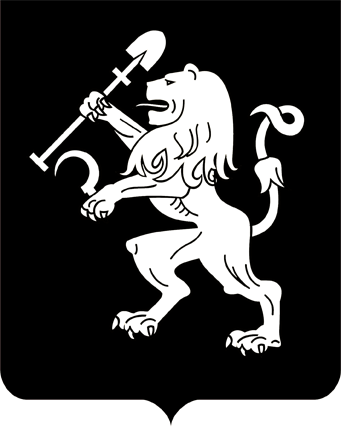 АДМИНИСТРАЦИЯ ГОРОДА КРАСНОЯРСКАПОСТАНОВЛЕНИЕО предоставлении Колчину П.С. разрешения на условноразрешенный вид использования земельного участкаВо исполнение решения Октябрьского районного суда города Красноярска от 12.11.2020 по делу № 2а-5638/2020, апелляцион-                    ного определения Красноярского краевого суда от 10.03.2021 по                 делу № 33а-2827/2021, руководствуясь ст. 41, 58, 59 Устава города Красноярска,ПОСТАНОВЛЯЮ:1. Признать утратившим силу постановление администрации           города Красноярска от 25.03.2020 № 189 «Об отказе Колчину П.С.           в предоставлении разрешения на условно разрешенный вид использования земельного участка».2. Предоставить Колчину Павлу Сергеевичу разрешение на условно разрешенный вид использования «для индивидуального жилищного строительства (код – 2.1)» в отношении земельного участка с кадастровым номером 24:50:0100533:150, расположенного в территориальной зоне развития жилой застройки перспективной (ПО) по адресу: Красноярский край, г. Красноярск, Октябрьский район, ул. Садовая, земельный участок 7а/61, с целью размещения объекта индивидуального жилищного строительства. 3. Настоящее постановление опубликовать в газете «Городские новости» и разместить на официальном сайте администрации города.Глава города                                                                                 С.В. Еремин13.05.2021№ 328